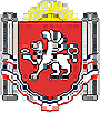 РЕСПУБЛИКА КРЫМРАЗДОЛЬНЕНСКИЙ РАЙОНБОТАНИЧЕСКИЙ СЕЛЬСКИЙ СОВЕТ50-е заседание  1 созываРЕШЕНИЕ30 декабря 2016г.                    с. Ботаническое                              № 514О даче согласия Администрации Ботанического сельского поселения на передачу части муниципального имущества в  оперативное пользование МУП « ЖКХ « Родник». Руководствуясь  Федеральным  Законом от 06.10.2003 г. № 131-ФЗ     «Об общих принципах организации местного самоуправления в Российской Федерации», Федеральным Законом от 14.11.2002 №161-ФЗ                                 «О государственных и муниципальных унитарных предприятиях»,              №54-ЗРК «Об основах местного самоуправления в Республике Крым», и в соответствии с Уставом Ботанического сельского поселения, Ботанический сельский советРЕШИЛ:1.Дать согласие администрации Ботанического сельского поселения  на передачу муниципальному унитарному предприятию « ЖКХ « Родник»:-преобразователя частоты  FC 101 VLT 45 кВт/60 л.с.-380-460 В,IP 20/ шасси,  базовый РЧ фильтр(А2) - панели управления LCP -преобразователя давления MBS 1700,0-10 бар,4-20 мА, G-1/4согласно товарной накладной № 83 от 12.12.2016 на сумму 161505,00 (сто шестьдесят одна тысяча пятьсот пять ) рублей. 2.Передать имущество  по акту приема- передачи.3.Главному бухгалтеру МУП « ЖКХ « Родник» Тумко А.А. поставить на балансовый учет  имущество, принятое от  администрации Ботанического сельского поселения  30 декабря 2016 года, согласно действующему законодательству.4.Контроль возложить на постоянную комиссию по сельскому хозяйству, охране окружающей среды, промышленности, транспорту, связи и жилищно-коммунальному хозяйству.6. Настоящее  решение   обнародовать    на     информационном      стенде  в здании Ботанического сельского совета.7. Настоящее   решение    вступает   в   силу   после   его   принятия.Председатель Ботаническогосельского совета                                                               	    М.А.Власевская